LAURENT DENISADDRESS CB4 3EW, Cambridge – Relocation OK (France)PHONE +44 (0)7578 600360 | EMAIL contact@denislaurent.com laurentdenis081187      @DENISLaurent       kokiri081187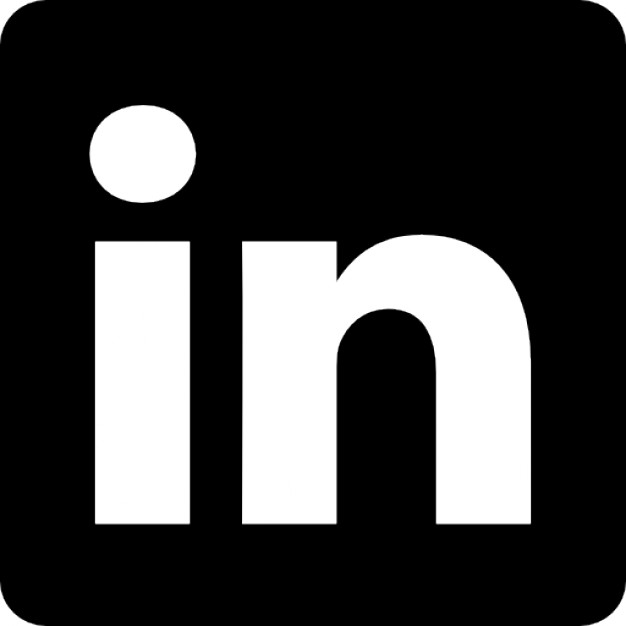 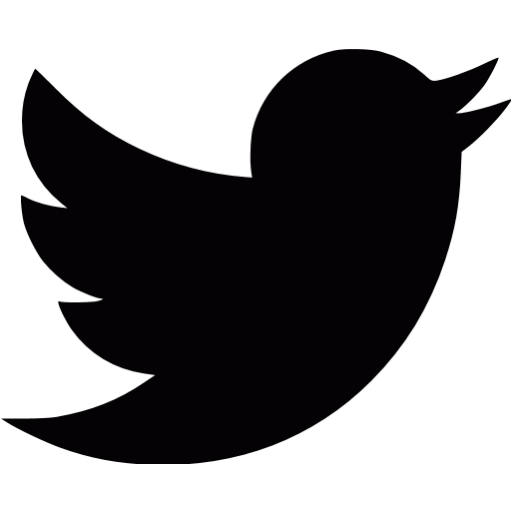 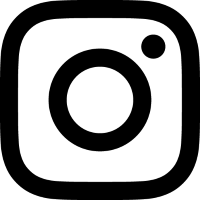 SKILLSSOCIAL MEDIA MANAGEMENTAudit, Strategy, Budgeting, Roadmap | Campaign Management | Team Management | Mentoring, Training | Content production, Publishing | Monitoring, Moderation | KPI & Sentiment Tracking, Reporting | Event Cover (E3, Gamescom, PGW, etc).VIDEO & LIVEContent production (Twitch, FB Live, IG Live Stories) | Video Editing, Publishing, SEO | Moderation, Bot Automation | Twitch Drops Campaigns | Influencers Management | Organic & Paid Activations | Event Support, Live Social CoversINSIGHT & ANALYTICSGoogle Analytics, FB Insights, TW/IG/Twitch/YouTube Analytics | KPI Monitoring | Strategy OptimisationADVERTISINGGoogle/FB/TW Ads | Budget management | Copywriting, Keyword Discovery | Setup, Delivery, Tracking, ReportingWEBDesign | Website creation (CMS) | UI Optimisation | Editorial & Blogging | HTML/CSSEXPERIENCESOCIAL MEDIA & VIDEO MARKETING MANAGER | JAGEX (GAMING: MMORPG)(APR 2018 – PRESENT) SOCIAL MEDIA:- Own and develop RuneScape's presence on Social- Manage Social comms on Brand (RuneScape), Corporate (Jagex) and Event (RuneFest) platforms- Deploy innovative Social experiences to support our game’s campaigns: Facebook and Twitter Bot, Instagram AR filter, Snapchat 3D Lens- Mentor Social teams working on other IPs- Lead Social team operations during our annual RuneFest convention, 8 to 12 people- Coordinate partnership promotions: Corporate (UKIE), Product (Razer), Charities (Prince's Trust)- Foster knowledge and positive practices of Social within the company: training, guidance- Support Community initiatives on other platforms: Blog, Reddit, Discord, ForumsVIDEO & LIVE:- Own and develop RuneScape's presence on Live (Twitch, YT/FB Premiere) and VOD platforms (YouTube, FB, TW, IG)- Build streaming schedule and engage with live audiences- Grow engagement, retention and conversion with Twitch Drops and Extensions- Support Content Creators: features, Twitch Drops for selected streamers, Twitch Squads- Collaborate with Partners and Influencers on paid activations- Explore new formats and opportunities: Stories, TikTokCAMPAIGN & PROJECT MANAGEMENT:- Work with Product, Brand, CRM & PR teams to launch successful marketing campaigns: RuneScape Mobile, Twitch Prime, etc- Overhaul briefing and tracking processes for our social campaigns (Confluence, JIRA)- Manage relationship with external agencies- Help Localisation teams expand RuneScape's social presence to sub markets (FR, DE, PT)ADMIN & SOCIAL MEDIA MANAGER | SWG3 (MUSIC & EVENT)  (Aug 2017 – Feb 2018)Creation & implementation of a social media strategy w/ inbound marketing goals | Content production, publishing, animation of social channels | Ads and mailing campaigns, budget management, optimisation | KPIs monitoring, report | Lead-generation projects, User Generated Content | Live events cover | Customer support, crisis management | Partnerships with PRs and Influencers| Design of concert posters, and on-street displays.SOCIAL MEDIA MANAGER | FREELANCE (ENTERTAINMENT & MISC) (June 2016 – July 2017)L'Olympia Bruno Coquatrix: Social Media Management | SMARTactif Agency: Content creation, consulting, community management | RE/MAX Scotland & Ritchie Mill Business Center: Consulting.COMMUNITY MANAGER | L’OLYMPIA BRUNO COQUATRIX (MUSIC & ENT.) (Nov 2013 - June 2016)• Raised L’Olympia to 1st place of french concert venues with most engaged FB & TW accounts• Live tweeted more than 50 concerts and shows• Gathered more than 600K followers on L’Olympia Twitter account• Created “Souvenirs de l’Olympia” in-venue devices, gathering 50-200 leads & UGC/night• FB/IG/TW Ad campaigns perfs up to 0,02€ PPE/PPV, 0,34€ PPC, 13,35% Eng.Rate, 0,87% CTRCOMMUNITY MANAGER | MEDIAVENTILO AGENCY (TRAVEL, GAMING, MISC) (Oct 2011 - Oct 2013)• Raised by 121% the yearly social media ROI of Best Western France• Produced and published about 2000 engagement-oriented content for social networks• Wrote more than 100 SEO optimised articles for Best Western France’s blog• Brought 3 000 leads/month to the agency with social media digests• Lead the digital team during Téléthon 2012 BuzzRoom eventNETWORKS & SOFTWARESFacebook, Twitter, Instagram, Discord, LinkedIn, YouTube, Snapchat, TikTok | Photoshop, Premiere, Final Cut | Falcon, HootSuite, Buffer, TweetDeck, Iconosquare | RivalIQ, Radarly, Synthesio, Visibrain, PlayerXP |  MailChimp, Sarbacane | Wordpress | Office  & Google Suite, Slideshare, Prezi | Flow, FileZilla | HipChat, Slack, Trello, Basecamp, Balsamiq, ZenDesk, Zoom.LANGUAGESFrench (Native) – English (Fluent)EDUCATIONProfessional training - COMMUNITY MANAGEMENT & SOCIAL MEDIA MARKETING Mediaventilo Agency - 2011Masters degree - ENVIRONMENT, NATURAL HERITAGE AND SOCIETIESNational Museum of Natural History, 2006 – 2011PERSONAL PROJECTSNINTENDO-POWER.COM Founder & Editor, 2017 - PresentPLAYER-ZONE.COM Co-Founder & PR Manager, 2015 - PresentGAMER-NETWORK.FR Social Media & PR Manager, 2013 - 2015SCIENTIGEEK.COM Founder & Editor in chief, 2011 – 2014